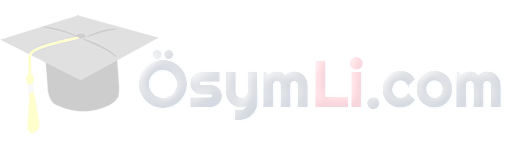 15 Tatil Çalışma Programı (Sözel)15 Tatil Çalışma Programı (Sözel)15 Tatil Çalışma Programı (Sözel)15 Tatil Çalışma Programı (Sözel)15 Tatil Çalışma Programı (Sözel)15 Tatil Çalışma Programı (Sözel)15 Tatil Çalışma Programı (Sözel)15 Tatil Çalışma Programı (Sözel)CumartesiPazarPazartesiSalıÇarşambaPerşembeCumaCumartesiTemel MatematikTarihTemel MatematikTarihEdebiyatTarih	GeometriTemel MatematikDoğal SayılarİlkçağTamsayılar Konu Tekrarı40 Soruİslam TarihiNazımOrta çağ ve Yeniçağda	AAvrupa-Türk-	Bİslam Devletleri KKonu Tekrarı	660 SoruÜçgende Açılar,çı-Kenar ağıntılarıonu Tekrarı 0 SoruDoğal-TamKonu Tekrarı 40 SoruUygarlıkları Konu Tekrarı60 SoruTamsayılar Konu Tekrarı40 SoruKonu Tekrarı 60 SoruKonu Tekrarı 60 SoruOrta çağ ve Yeniçağda	AAvrupa-Türk-	Bİslam Devletleri KKonu Tekrarı	660 SoruÜçgende Açılar,çı-Kenar ağıntılarıonu Tekrarı 0 SoruSayılarKonu Tekrarı 50 SoruEdebiyatTürkçeCoğrafyaTürkçeTürkçeTürkçe	CoğrafyaTürkçeCumhuriyetCümlede Anlam- Sözcükte AnlamKonu Tekrarı 60 SoruDünyanın Hareketleri- Eylem-BoylamKonu Tekrarı 60 SoruSes BilgisiSözcükte -Anlatım	HYöntemleri	(Konu Tekrarı	İK50 Soru	6arita Bilgisi Ölçek- zohipsler)onu Tekrarı 0 SoruAd-Sıfat TamlamasıKonu Tekrarı 60 SoruDönemi Türk EdebiyatıKonu TekrarıCümlede Anlam- Sözcükte AnlamKonu Tekrarı 60 SoruDünyanın Hareketleri- Eylem-BoylamKonu Tekrarı 60 SoruKonu Tekrarı 60 SoruCümlede AnlamKonu Tekrarı 60 SoruAnlatım	HYöntemleri	(Konu Tekrarı	İK50 Soru	6arita Bilgisi Ölçek- zohipsler)onu Tekrarı 0 SoruAd-Sıfat TamlamasıKonu Tekrarı 60 Soru60 SoruCümlede Anlam- Sözcükte AnlamKonu Tekrarı 60 SoruDünyanın Hareketleri- Eylem-BoylamKonu Tekrarı 60 SoruAnlatım	HYöntemleri	(Konu Tekrarı	İK50 Soru	6arita Bilgisi Ölçek- zohipsler)onu Tekrarı 0 SoruAd-Sıfat TamlamasıKonu Tekrarı 60 Soru15 Tatil Çalışma Programı (Sözel)15 Tatil Çalışma Programı (Sözel)15 Tatil Çalışma Programı (Sözel)15 Tatil Çalışma Programı (Sözel)15 Tatil Çalışma Programı (Sözel)15 Tatil Çalışma Programı (Sözel)15 Tatil Çalışma Programı (Sözel)15 Tatil Çalışma Programı (Sözel)PazarPazartesiSalıÇarşambaPerşembeCumaCumartesiPazarTemel MatematikTarihGeometriCoğrafyaTemel MatematikCoğrafyaTemel MatematikEdebiyatRasyonel- Ondalıklı sayılarKonu Tekrarı 40 soruOsmanlı Kuruluş,Kültür ve uygarlıkKonu Tekrarı 60 SoruÜçgende AlanKonu Tekrarı 40 soruİklim Tipleri ve Türkiye İklimiNemlilik ve YağışKonu Tekrarı 60 SoruKöklü SayılarKonu Tekrarı 40 SoruYerkabuğu, Kayalar, JeolojikDevirlerKonu Tekrarı 60 SoruProblemler Konu Tekrarı40 SoruSöz SanatlarıKonu Tekrarı 60 SoruTürkçeCoğrafyaTarihGeometriTürkçeTemel MatematikTürkçeTürkçeSözcük Türleri (Adlar-Sıfatlar) Konu Tekrarı60 SoruAtmosfer- Sıcaklık Konu Tekrarı 60 SoruOsmanlı DevletiArayış Yılları, Diplomasi ve DeğişimKonu Tekrarı60 SoruÜçgende Eşlik ve BenzerlikKonu Tekrarı 40 SoruSözcük Türleri(Zamirler- Edatlar)Konu Tekrarı 60 SoruProblemler Konu Tekrarı40 SoruSözcük Türleri(Eylem- Eylemsiler)Konu Tekrarı 60 SoruSözcük Türleri Konu Tekrarı60 SoruCoğrafyaTürkçeGeometriCoğrafyaTarihEdebiyatTarihGeometriLevha Tektoniği- İç-dış Kuvvetler Konu Tekrarı60 SoruParagrafta AnlamKonu Tekrarı 60 SoruSinüs Teoremi-Üçgende Açıortay- KenarortayKonu Tekrarı 40 SoruBasınç ve Rüzgarlar Konu Tekrarı 60 SoruYeniçağ ’da Avrupa  Konu Tekrarı 60 SoruNesir Konu Tekrarı60 SoruOsmanlıDevleti’nin En Uzun Yüzyılı- Yakınçağ ’da AvrupaKonu Tekrarı 60 SoruÜçgen KarışıkKonu Tekrarı 40 Soru